Akademik sport centrum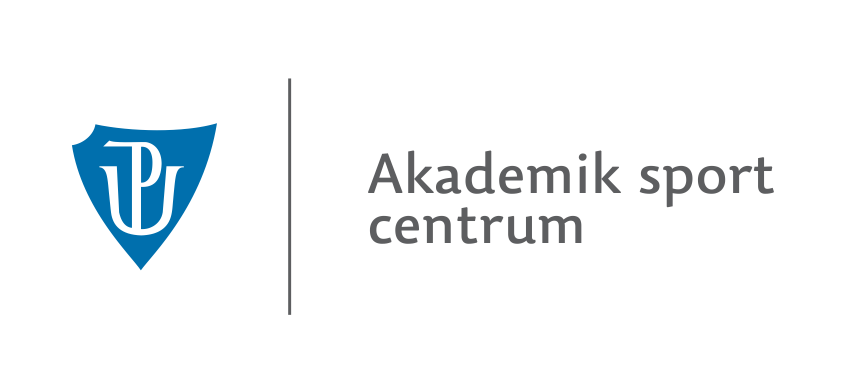 Univerzity Palackého v OlomouciU Sportovní haly 2a, 779 00 Olomoucwww.akademikolomouc.cz, www.letodeti.cz,Facebook – Brigády – Akademik sport centrum; tel: 585 636 451, 775 912 040; e-mail: asc@upol.cz                                                                   Zaškrtněte pozice, o které máte zájem (může být i více):Mám zájem o tyto termíny:POZOR – označte všechny, které můžete - vybrány budou jen některé!Léto předškoláků     děti 3 – 5 let        Mám zájem o práci na „Létu předškoláků“ v těchto termínech (označte):Léto dětí    děti 6 – 10 letMám zájem o práci na „Létu dětí“ v těchto termínech (označte):Léto teenagerů    mládež 11 – 16 letMám zájem o místo vedoucího „Léta teenagerů“ v těchto termínech (označte):Témata jednotlivých týdnů pro inspiraci:Sportovní aktivity:                                        Lanové aktivityCyklo In line (kolečkové brusle)LukostřelbaTenisVolejbalKanoistikaAerobikFotbalFlorbalBasketbalGymnastikaBaseballJINÉ VÁMI NAVRŽENÉ sportyTanec:BaletSpolečenské, latinskoamerické tanceBřišní tance (orientální tance)Mažoretky, RoztleskávačkyVýrazový tanecZumbaStreetdance, Breakdance„Pohádkové“ tancováníJiný Vámi navržený stylVýtvarné aktivity:                                        KorálkováníŠikulovéTvořivé ručičkyMódní návrhářkyLoutkyVámi navržené témaHudební aktivity:MuzikálVámi navržené téma+ DALŠÍ - Vaše nové nápady nebo něco „co tu ještě nebylo “                                                                                                    Datum zaslání dotazníku:POZOR! Zde vložte fotografii OBLIČEJE v jpg. slouží pro naši lepší orientaci v době konání akce ;-) Vedoucí oddílu „Předškoláků“  - od 18 letVedoucí oddílu „Léta dětí“  - od 18 letVedoucí oddílu „Léta teenagerů“  - od 18 letProfesionální specialista – trenér – od 18 letZdravotník  - od 18 letPomocný instruktor k předškolákům - od 16 letPomocný instruktor k dětem - od 16 letPomocný instruktor + zároveň trenér - od 16 letPomocník „Ferda mravenec“ - od 16 letSkladník (pouze muži) - od 16 let          Jméno:    Příjmení:Datum narození:  Váš věk v době prázdnin:  Váš věk v době prázdnin:           Telefon:   E-mail:              Škola:Ročník:                                                                Obor:                                                                Obor:Už jsem pracoval na Létu dětí (LT, LD, Mrňouskov) v roce: Pozice + téma týdne: Vlastním licenci, osvědčení k: Kdy a u jaké organizace jsem absolvoval: Praxe na dětském táboře či příměstském táboře u JINÉ ORGANIZACE (kdy, kde + Vaše náplň): Už jsem pracoval na Létu dětí (LT, LD, Mrňouskov) v roce: Pozice + téma týdne: Vlastním licenci, osvědčení k: Kdy a u jaké organizace jsem absolvoval: Praxe na dětském táboře či příměstském táboře u JINÉ ORGANIZACE (kdy, kde + Vaše náplň): Už jsem pracoval na Létu dětí (LT, LD, Mrňouskov) v roce: Pozice + téma týdne: Vlastním licenci, osvědčení k: Kdy a u jaké organizace jsem absolvoval: Praxe na dětském táboře či příměstském táboře u JINÉ ORGANIZACE (kdy, kde + Vaše náplň): Už jsem pracoval na Létu dětí (LT, LD, Mrňouskov) v roce: Pozice + téma týdne: Vlastním licenci, osvědčení k: Kdy a u jaké organizace jsem absolvoval: Praxe na dětském táboře či příměstském táboře u JINÉ ORGANIZACE (kdy, kde + Vaše náplň): Už jsem pracoval na Létu dětí (LT, LD, Mrňouskov) v roce: Pozice + téma týdne: Vlastním licenci, osvědčení k: Kdy a u jaké organizace jsem absolvoval: Praxe na dětském táboře či příměstském táboře u JINÉ ORGANIZACE (kdy, kde + Vaše náplň): Už jsem pracoval na Létu dětí (LT, LD, Mrňouskov) v roce: Pozice + téma týdne: Vlastním licenci, osvědčení k: Kdy a u jaké organizace jsem absolvoval: Praxe na dětském táboře či příměstském táboře u JINÉ ORGANIZACE (kdy, kde + Vaše náplň): Už jsem pracoval na Létu dětí (LT, LD, Mrňouskov) v roce: Pozice + téma týdne: Vlastním licenci, osvědčení k: Kdy a u jaké organizace jsem absolvoval: Praxe na dětském táboře či příměstském táboře u JINÉ ORGANIZACE (kdy, kde + Vaše náplň): Jiná praxe v práci s dětmi (kdy a pod jakou organizací):  Jiná praxe v práci s dětmi (kdy a pod jakou organizací):  Jiná praxe v práci s dětmi (kdy a pod jakou organizací):  Jiná praxe v práci s dětmi (kdy a pod jakou organizací):  Jiná praxe v práci s dětmi (kdy a pod jakou organizací):  Jiná praxe v práci s dětmi (kdy a pod jakou organizací):  Jiná praxe v práci s dětmi (kdy a pod jakou organizací):   Mé dovednosti, které můžu uplatnit při práci s dětmi, vynikám především v …. :  Mé dovednosti, které můžu uplatnit při práci s dětmi, vynikám především v …. :  Mé dovednosti, které můžu uplatnit při práci s dětmi, vynikám především v …. :  Mé dovednosti, které můžu uplatnit při práci s dětmi, vynikám především v …. :  Mé dovednosti, které můžu uplatnit při práci s dětmi, vynikám především v …. :  Mé dovednosti, které můžu uplatnit při práci s dětmi, vynikám především v …. :  Mé dovednosti, které můžu uplatnit při práci s dětmi, vynikám především v …. : Termín:Zaškrtněte písmenem „X“ a uveďte Vaši navrhovanou specializaci-může být i víceA:       3.7.–   4.7.B:       10.7.– 14.7.C:	      17.7.– 21.7.D:	      24.7.– 28.7.E:        31.7.– 4.8.F:        7.8.–  11.8.G:       14.8.– 18.8.H:	      21.8.– 25.8.I:         28.8.– 31.8.Termín:Zaškrtněte písmenem „X“ a uveďte Vaši navrhovanou specializaci-může být i víceA:       3.7.–   4.7.B:       10.7.– 14.7.C:	      17.7.– 21.7.D:	      24.7.– 28.7.E:        31.7.– 4.8.F:        7.8.–  11.8.G:       14.8.– 18.8.H:	      21.8.– 25.8.I:         28.8.– 31.8.Termín:Zaškrtněte písmenem „X“ a uveďte Vaši navrhovanou specializaci-může být i víceA:       3.7.–   4.7.B:       10.7.– 14.7.C:	      17.7.– 21.7.D:	      24.7.– 28.7.E:        31.7.– 4.8.F:        7.8.–  11.8.G:       14.8.– 18.8.H:	      21.8.– 25.8.I:         28.8.– 31.8.Vlastní návrh tématu týdne, napište stručnou charakteristiku vlastního programu včetně poutavého názvu týdne (pro vedoucí POVINNÉ):Návrh netradiční hry nebo aktivity (+stručný popis, může být i více): Vypište témata táborů, která byste rádi vedli:Proč máme vzít právě Vás :Vaše připomínky, požadavky, dotazy….: 